Bonjour !!!!                                 REVISION(ΕΠΑΝΑΛΗΨΗ)    Les chiffres en français(οι αριθμοί στα γαλλικά)Η επανάληψη ξεκινάει με τους αριθμούς στα γαλλικά. Μπορείς να εκτυπώσεις την άσκηση ,αλλά πριν, γράψε τους αριθμούς στα γαλλικά στο πρόχειρο  τετράδιο  και μετά μέτρα μέχρι το 10 δυνατά . Μην ξεχνάς..πάντα στα γαλλικά!!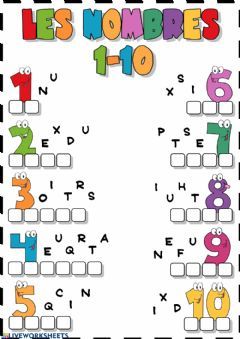 Un 1   - 2 deux(ντε) – 3 trois(τρουα) -4 quatre(κατρ) -5 cinq(σανκ)  -6 six(σις)7 sept(σετ) -8 huit(ουιτ) – 9 neuf(νεφ) -10 dix(ντις)